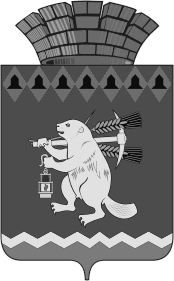 Администрация Артемовского городского округа ПОСТАНОВЛЕНИЕот 31.01.2023                                                                                            № 116-ПАОб утверждении Порядка применения бюджетной классификации Российской Федерации в части, относящейся к бюджету Артемовского городского округаВ соответствии со статьей 9 и положениями главы 4 Бюджетного кодекса Российской Федерации, руководствуясь решением Думы Артемовского городского округа от 15.12.2022 № 230 «Об утверждении бюджета Артемовского городского округа на 2023 год и плановый период 2024 и 2025 годов», статьями 30, 31 Устава Артемовского городского округа, ПОСТАНОВЛЯЮ:1. Утвердить Порядок применения бюджетной классификации Российской Федерации в части, относящейся к бюджету Артемовского городского  округа (Приложение).2. Признать утратившими силу постановления Администрации Артемовского городского округа:- от 02.03.2022 № 203-ПА «Об утверждении Порядка применения бюджетной классификации Российской Федерации в части, относящейся к бюджету Артемовского городского округа»;	- от 22.08.2022 № 829-ПА «О внесении изменений в Порядок применения бюджетной классификации Российской Федерации в части, относящейся к бюджету Артемовского городского округа, утвержденный постановлением Администрации Артемовского городского округа от 02.03.2022 № 203-ПА».3. Действие настоящего постановления распространяется на правоотношения по составлению и исполнению бюджета Артемовского городского округа, начиная с бюджета на 2023 год и плановый период 2024 и 2025 годов.4. Постановление разместить на Официальном портале правовой информации Артемовского городского округа (www.артемовский-право.рф) и на официальном сайте Артемовского городского округа в информационно-телекоммуникационной сети «Интернет».5. Контроль за исполнением постановления оставляю за собой.Глава  Артемовского городского округа                                                      К.М. ТрофимовПриложениеУТВЕРЖДЕНпостановлением АдминистрацииАртемовского городского округаот 31.01.2023 № 116-ПАПорядокприменения бюджетной классификации Российской Федерации в части, относящейся к бюджету Артемовского городского округаГлава 1. Общие положения1. Порядок применения бюджетной классификации Российской Федерации в части, относящейся к бюджету Артемовского городского округа, (далее - Порядок) разработан в соответствии со статьей 9, положениями главы 4 ного кодекса Российской Федерации и устанавливает правила применения бюджетной классификации Российской Федерации в части, относящейся к расходам бюджета Артемовского городского округа (далее – местный бюджет).	Код классификации расходов бюджета всех уровней бюджетной системы состоит из двадцати знаков. Структура двадцатизначного кода классификации расходов бюджета является единой для бюджетов бюджетной системы Российской Федерации и включает следующие составные части:	- код главного распорядителя средств бюджета Артемовского городского округа (1 - 3 разряды) указан в ведомственной структуре расходов местного бюджета;	- код раздела (4 - 5 разряды) и код подраздела (6 - 7 разряды) едины для всех бюджетов бюджетной системы Российской Федерации и применяются в соответствии с Приказом Министерства финансов Российской Федерации от 24.05.2022 № 82н «О Порядке формирования и применения кодов бюджетной классификации Российской Федерации, их структуре и принципах назначения»;	- код целевой статьи (8 - 17 разряды) и перечень целевых статей расходов местного бюджета устанавливается приказом Финансового управления Администрации Артемовского городского округа;	- коды вида расходов (18 - 20 разряды) едины для всех бюджетов бюджетной системы Российской Федерации и применяются в соответствии с Приказом Министерства финансов Российской Федерации от 24.05.2022  № 82н «О Порядке формирования и применения кодов бюджетной классификации Российской Федерации, их структуре и принципах назначения».2. Порядок определения перечня и кодов целевых статей расходов бюджета Артемовского городского округа утверждается приказом Финансового управления Администрации Артемовского городского округа.3. Целевые статьи расходов местного бюджета обеспечивают привязку бюджетных ассигнований местного бюджета к муниципальным программам Артемовского городского округа, их подпрограммам, мероприятиям и (или) непрограммным направлениям деятельности (функциям) органов местного самоуправления, указанных в ведомственной структуре расходов местного бюджета, и (или) к расходным обязательствам, подлежащим исполнению за счет средств местного бюджета.Глава 2. Порядок применения целевых статей расходов бюджета Артемовского городского округа при отражении расходов в рамках реализации мероприятий муниципальных программ4. Расходы на реализацию мероприятий муниципальных программ (подпрограмм муниципальных программ) отражаются по одноименным целевым статьям расходов. Для группировки расходов местного бюджета по программным направлениям деятельности применяется целевая статья 9000000000 «Программные направления расходов».Увязка бюджетных ассигнований с мероприятиями муниципальных программ (подпрограмм муниципальных программ) осуществляется через коды мероприятий и коды направлений расходов.Увязка бюджетных ассигнований на осуществление бюджетных инвестиций с объектами капитального строительства (реконструкции) в рамках мероприятий муниципальных программ (подпрограмм муниципальных программ) осуществляется через коды направлений расходов. Каждому объекту капитального строительства (реконструкции) стоимостью свыше 5 млн. рублей в соответствии с инвестиционными проектами соответствует отдельное направление расходов, при этом наименование целевой статьи расходов содержит название соответствующего объекта капитального строительства (реконструкции). Объекты капитального строительства (реконструкции) в соответствии с инвестиционными проектами сметной стоимостью не более 5 миллионов рублей могут быть отражены в целом по одному направлению расходов.5. Для группировки расходов местного бюджета на реализацию мероприятий муниципальной программы «Реализация вопросов местного значения и переданных государственных полномочий в Артемовском городском округе на период до 2027 года», утвержденной постановлением Администрации Артемовского городского округа от 30.06.2022 № 621-ПА, применяются следующие целевые статьи:9100000000  «Муниципальная программа «Реализация вопросов местного значения и переданных государственных полномочий в Артемовском городском округе на период до 2027 года»;9110000000  «Подпрограмма 1 «Реализация отдельных вопросов местного значения и переданных государственных полномочий на территории Артемовского городского округа»;9120000000 «Подпрограмма 2 «Социальная поддержка населения Артемовского городского округа»;9130000000  «Подпрограмма 3 «Обеспечение условий для развития массовой физической культуры и спорта»;9140000000 «Подпрограмма 4 «Организация и осуществление мероприятий по работе с детьми и молодежью на территории Артемовского городского округа»;9150000000 «Подпрограмма 5 «Совершенствование системы гражданской обороны, защиты  населения и территорий от чрезвычайных ситуаций природного и техногенного характера, обеспечения пожарной безопасности и охраны общественного порядка на территории Артемовского городского округа»;9160000000 «Подпрограмма 6 «Развитие градостроительной деятельности на территории Артемовского городского округа»; 9170000000  «Подпрограмма 7 «Обеспечение развития архивного дела в Артемовском городском округе»; 9180000000 «Подпрограмма 8 «Обеспечение реализации муниципальной программы». 6. Для группировки расходов местного бюджета на реализацию мероприятий муниципальной программы «Развитие жилищно - коммунального хозяйства и повышение энергетической эффективности в Артемовском городском округе до 2027 года», утвержденной постановлением Администрации Артемовского городского округа  от 28.07.2022 № 724-ПА, применяются следующие целевые статьи:9Э00000000  «Муниципальная программа «Развитие жилищно - коммунального хозяйства и повышение энергетической эффективности в Артемовском городском округе до 2027 года»;9Э10000000  «Подпрограмма 1 «Развитие жилищно-коммунального хозяйства Артемовского городского округа»;9Э20000000  «Подпрограмма 2 «Развитие топливно-энергетического комплекса Артемовского городского округа»;9Э30000000  «Подпрограмма 3 «Энергосбережение и повышение энергетической эффективности в Артемовском городском округе»;9Э40000000  «Подпрограмма 4 «Комплексное развитие сельских территорий Артемовского городского округа».7. Для группировки расходов местного бюджета на реализацию муниципальной программы «Развитие дорожного хозяйства, благоустройства и обеспечение экологической безопасности Артемовского городского округа до 2027 года», утвержденной постановлением Администрации Артемовского городского округа  от 30.06.2022 № 622-ПА, применяются следующие целевые статьи:9Д00000000 «Муниципальная программа «Развитие дорожного хозяйства, благоустройства и обеспечение экологической безопасности Артемовского городского округа до 2027 года»; 9Д10000000 «Подпрограмма 1 «Обеспечение рационального, безопасного природопользования и обеспечение экологической безопасности территории»;9Д20000000 «Подпрограмма 2 «Обеспечение и развитие дорожного хозяйства, систем наружного освещения и благоустройства»;9Д30000000 «Подпрограмма 3 «Обеспечение реализации муниципальной программы «Развитие дорожного хозяйства, благоустройства и обеспечения экологической безопасности Артемовского городского округа до 2027 года».8. Для группировки расходов местного бюджета на реализацию мероприятий муниципальной программы «Реализация приоритетных проектов в строительном комплексе Артемовского городского округа до 2027 года», утвержденной постановлением Администрации Артемовского городского округа  от 30.06.2022 № 627-ПА, применяется целевая статья 9С00000000 «Муниципальная программа «Реализация приоритетных проектов в строительном комплексе Артемовского городского округа до 2027 года». 9. Для группировки расходов местного бюджета на реализацию мероприятий муниципальной программы «Обеспечение жильем отдельных категорий граждан на территории Артемовского городского округа до 2027 года», утвержденной постановлением Администрации Артемовского городского округа  от 11.07.2022 № 652-ПА, применяются следующие целевые статьи:9Ж00000000 «Муниципальная программа «Обеспечение жильем отдельных категорий граждан на территории Артемовского городского округа до 2027 года»; 9Ж10000000 «Подпрограмма 1 «Обеспечение жильем молодых семей Артемовского городского округа»;9Ж20000000 «Подпрограмма 2 «Предоставление региональной поддержки молодым семьям на улучшение жилищных условий».10. Для группировки расходов местного бюджета на реализацию мероприятий муниципальной программы «Содействие развитию малого и среднего предпринимательства и туризма в Артемовском городском округе на период до 2027 года», утвержденной постановлением Администрации Артемовского городского округа  от 08.07.2022 № 648-ПА, применяется целевая статья 9П00000000 «Муниципальная программа  «Содействие развитию малого и среднего предпринимательства и туризма в Артемовском городском округе на период до 2027 года». 11. Для группировки расходов местного бюджета на реализацию мероприятий муниципальной программы  «Формирование современной городской среды в Артемовском городском округе до 2027 года», утвержденной постановлением Администрации Артемовского городского округа  от 03.08.2022 № 763-ПА, применяется целевая статья 9Б00000000 «Муниципальная программа «Формирование современной городской среды в Артемовском городском округе до 2027 года».12. Для группировки расходов местного бюджета на реализацию мероприятий муниципальной программы «Профилактика экстремизма и терроризма на территории Артемовского городского округа на 2023 - 2027 годы», утвержденной постановлением Администрации Артемовского городского округа  от 01.08.2022 № 751-ПА, применяется целевая статья 9Т00000000 «Муниципальная программа «Профилактика экстремизма и терроризма на территории Артемовского городского округа на 2023- 2027 годы». 13. Для группировки расходов местного бюджета на реализацию мероприятий муниципальной программы «Управление муниципальным имуществом и земельными ресурсами Артемовского городского округа на 2023-2027 годы», утвержденной постановлением Администрации Артемовского городского округа от 24.06.2022 № 603-ПА, применяются следующие целевые статьи:9200000000 «Муниципальная программа «Управление муниципальным имуществом и земельными ресурсами Артемовского городского округа на 2023-2027 годы»;9210000000 «Подпрограмма 1 «Приобретение недвижимого имущества в собственность Артемовского городского округа»;9220000000 «Подпрограмма 2 «Реализация вопросов управления муниципальным имуществом и земельными ресурсами Артемовского городского округа»;9230000000 «Подпрограмма 3 «Развитие информационной системы управления муниципальным имуществом и земельными ресурсами Артемовского городского округа»;9240000000 «Подпрограмма 4 «Обеспечение реализации муниципальной программы «Управление  муниципальным имуществом и земельными ресурсами Артемовского городского округа на 2023-2027 годы».14. Для группировки расходов местного бюджета на реализацию мероприятий муниципальной программы «Развитие системы образования Артемовского городского округа на период 2023-2027 годов», утвержденной постановлением Администрации Артемовского городского округа  от 12.08.2022 № 785-ПА, применяются следующие целевые статьи:9600000000 «Муниципальная программа «Развитие системы образования Артемовского городского округа на период 2023-2027 годов»;9610000000 «Подпрограмма 1 «Качество образования как основа благополучия: развитие сети дошкольных образовательных организаций Артемовского городского округа»;9620000000 «Подпрограмма 2 «Качество образования как основа благополучия: развитие системы общего образования Артемовского городского округа»;9630000000 «Подпрограмма 3 «Качество образования как основа благополучия: развитие системы дополнительного образования, отдыха и оздоровления детей Артемовского городского округа»;9640000000 «Подпрограмма 4 «Патриотическое воспитание детей Артемовского городского округа и формирование безопасности жизнедеятельности обучающихся Артемовского городского округа»;9650000000 «Подпрограмма 5 «Укрепление и развитие материально-технической базы муниципальных образовательных организаций Артемовского городского округа»;9660000000 «Подпрограмма 6 «Обеспечение реализации муниципальной программы «Развитие системы образования Артемовского городского округа на период 2023-2027 годов»;9670000000 «Подпрограмма 7 «Реализация национального проекта «Образование» в Артемовском городском округе»;9690000000 «Подпрограмма 9 «Реализация национальной программы «Цифровая экономика Российской Федерации в Артемовском городском округе»;96К0000000 «Подпрограмма 10 «Педагогические кадры XXI века»;96Ш0000000 «Подпрограмма 11 «Реализация проекта «Уральская инженерная школа» в образовательных организациях Артемовского городского округа».15. Для группировки расходов местного бюджета на реализацию мероприятий муниципальной программы «Формирование законопослушного поведения участников дорожного движения на территории Артемовского городского округа на период 2023-2027 годов», утвержденной постановлением Администрации Артемовского   городского округа от 19.07.2022 № 682-ПА, применяется целевая статья 9К00000000 «Муниципальная программа «Формирование законопослушного поведения участников дорожного движения на территории Артемовского городского округа на период 2023-2027 годов». 16. Для группировки расходов местного бюджета на реализацию мероприятий муниципальной программы «Развитие культуры на территории Артемовского городского округа до 2027 года», утвержденной постановлением Администрации Артемовского городского округа от 29.06.2022 № 615-ПА, применяется целевая статья 9800000000 «Муниципальная программа «Развитие культуры на территории Артемовского городского округа до 2027 года».17. Для группировки расходов местного бюджета на реализацию мероприятий муниципальной программы «Управление муниципальными финансами Артемовского городского округа до 2027 года», утвержденной постановлением Администрации Артемовского городского округа от 30.06.2022 № 624-ПА, применяются следующие целевые статьи: 9900000000 «Муниципальная программа Управление муниципальными финансами Артемовского городского округа до 2027 года»»;9910000000 «Подпрограмма 1 «Управление бюджетным процессом и его совершенствование»;9920000000 «Подпрограмма 2 «Управление муниципальным долгом»;9930000000 «Подпрограмма 3 «Развитие информационной системы управления финансами»;9940000000 «Подпрограмма 4 «Обеспечение реализации муниципальной программы Артемовского городского округа «Управление муниципальными финансами Артемовского городского округа до 2027 года».Глава 3. Порядок применения целевых статей расходов бюджета Артемовского городского округа при отражении непрограммных расходов 18. Для группировки расходов местного бюджета по непрограммным направлениям деятельности применяется целевая статья 7000000000 «Непрограммные направления расходов».Для отражения расходов на реализацию непрограммных направлений деятельности применяются следующие целевые статьи:Целевая статья 7000021010 «Обеспечение деятельности органов местного самоуправления (центральный аппарат)», по которой отражаются расходы на обеспечение деятельности органов местного самоуправления: Думы Артемовского городского округа и Счетной палаты Артемовского городского округа;Целевая статья 7000021030 «Глава Артемовского городского округа», по которой отражаются расходы на оплату труда с учетом начислений, а также на оплату командировочных расходов главы Артемовского городского округа (в том числе оплату суточных, возмещение стоимости проезда, возмещение расходов за проживание и иные расходы); Целевая статья 7000021040 «Председатель Думы Артемовского городского округа», по которой отражаются расходы на оплату труда с учетом начислений, а также на оплату командировочных расходов председателя Думы Артемовского городского округа (в том числе оплату суточных, возмещение стоимости проезда, возмещение расходов за проживание и иные расходы);Целевая статья 7000021050 «Председатель Счетной палаты Артемовского городского округа», по которой отражаются расходы на оплату труда с учетом начислений, а также на оплату командировочных расходов председателя Счетной палаты Артемовского городского округа (в том числе оплату суточных, возмещение стоимости проезда, возмещение расходов за проживание и иные расходы);Целевая статья 7000020700 «Резервный фонд», по которой осуществляется расходование средств резервного фонда Администрации Артемовского городского округа в соответствии с порядком, установленным муниципальным правовым актом;Целевая статья 7000020100 «Исполнение судебных актов по искам к казне Артемовского городского округа о возмещении вреда, причиненного гражданину или юридическому лицу в результате незаконных действий (бездействия) органов местного самоуправления либо должностных лиц этих органов, и о присуждении  компенсации за нарушение права на исполнение судебного акта в разумный срок», по которой отражаются расходы на исполнение судебных актов по искам к казне Артемовского городского округа о возмещении вреда, причиненного гражданину или юридическому лицу в результате незаконных действий (бездействия) органов местного самоуправления либо должностных лиц этих органов, и о присуждении  компенсации за нарушение права на исполнение судебного акта в разумный срок за счет средств местного бюджета;Целевая статья 7000020110 «Исполнение муниципальных гарантий», по которой отражаются расходы на погашение задолженности по ранее предоставленным без права регрессного требования муниципальным гарантиям на приобретение топливно-энергетических ресурсов, в том числе согласно требованиям, предъявленным Бенефициаром к Гаранту; Целевая статья 7000020111 «Исполнение судебных актов по искам к органам местного самоуправления Артемовского городского округа, отраслевым (функциональным), территориальным органам Администрации Артемовского городского округа о возмещении вреда, причиненного гражданину или юридическому лицу, в результате незаконных действий (бездействия) органов местного самоуправления Артемовского городского округа, отраслевых (функциональных), территориальных органов Администрации Артемовского городского округа  либо должностных лиц этих органов, о возмещении  судебных расходов за счет средств местного бюджета», по которой отражаются расходы на исполнение судебных актов по искам к органам местного самоуправления Артемовского городского округа, отраслевым (функциональным), территориальным органам Администрации Артемовского городского округа о возмещении вреда, причиненного гражданину или юридическому лицу, в результате незаконных действий (бездействия) органов местного самоуправления Артемовского городского округа, отраслевых (функциональных), территориальных органов Администрации Артемовского городского округа  либо должностных лиц этих органов, о возмещении  судебных расходов за счет средств местного бюджета; Целевая статья 7000020150 «Членские взносы в Ассоциацию «Совет муниципальных образований Свердловской области»», по которой отражаются расходы на оплату членских взносов в Ассоциацию «Совет муниципальных образований Свердловской области»;Целевая статья 7000020350 «Мероприятия по выпуску и печати книги «Егоршино-Артемовский: география чудес. Путеводитель по достопримечательным местам», по которой отражаются расходы на выпуск и печать книги «Егоршино-Артемовский: география чудес. Путеводитель по достопримечательным местам».Целевая статья 7000020400 «Проведение оценки рыночной стоимости объектов, планируемых к выкупу и оформлению в муниципальную собственность», по которой отражаются расходы на проведение оценки рыночной стоимости объектов, планируемых к выкупу и оформлению в муниципальную собственность;Целевая статья 7000020460 «Организация содержания жилых помещений муниципального  жилищного фонда не предоставленных гражданам по договору социального найма жилого помещения», по которой отражаются расходы на организацию содержания жилых помещений муниципального  жилищного фонда, не предоставленных гражданам по договору социального найма жилого помещения;Целевая статья 7000020470 «Оплата работ по лесоустройству, разработке и утверждению лесохозяйственного регламента на леса, находящиеся в собственности Артемовского городского округа», по которой отражаются расходы на оплату работ по лесоустройству, разработке и утверждению лесохозяйственного регламента на леса, находящиеся в собственности Артемовского городского округа;	Целевая статья 7000020710 «Внедрение механизмов инициативного бюджетирования на территории Артемовского городского округа» по которой отражаются средства местного бюджета, зарезервированные в объеме, необходимом для участия Артемовского городского округа в региональном конкурсном отборе проектов инициативного бюджетирования; Целевая статья 7000020800 «Погашение обязательств муниципальных унитарных предприятий Артемовского городского округа, в отношении которых введена процедура конкурсного производства, перед работниками по выплате задолженности по заработной плате путем исполнения принятых Администрацией Артемовского городского округа обязательств по заключенным договорам уступки требования (цессии)», по которой отражаются расходы по выплате работникам муниципальных унитарных предприятий, в отношении которых введена процедура конкурсного производства, задолженности по заработной плате путем исполнения принятых Администрацией Артемовского городского округа обязательств по заключенным договорам уступки требования (цессии);Целевая статья 7000020900 «Представительские расходы», по которой отражаются расходы на оплату представительских расходов Администрации Артемовского городского округа и Думы Артемовского городского округа;Целевая статья 7000022090 «Мероприятия по предотвращению распространения на территории Артемовского городского округа коронавирусной инфекции (COVID-19)», по которой отражаются расходы на оплату мероприятий по предотвращению распространения на территории Артемовского городского округа коронавирусной инфекции (COVID-19);Целевая статья 7000023020 «Мероприятия по обследованию технического состояния  жилых домов для дальнейшего решения вопроса о признании их аварийными», по которой отражаются расходы на оплату мероприятий по обследованию технического состояния  жилых домов для дальнейшего решения вопроса о признании их аварийными;Целевая статья 7000023110 «Организация электро-, тепло-, газо-, и водоснабжения населения, водоотведения, снабжения населения топливом, в том числе на осуществление своевременных расчетов по обязательствам городского округа за топливно-энергетические ресурсы», по которой отражаются расходы на проведение мероприятий в рамках организации электро-, тепло-, газо-, и водоснабжения населения, водоотведения, снабжения населения топливом, в том числе на осуществление своевременных расчетов по обязательствам городского округа за топливно-энергетические ресурсы;Целевая статья 7000023120 «Оплата услуг по начислению, сбору и перечислению платы за пользование жилым помещением (платы за наём), платы за содержание жилого помещения для нанимателей жилых помещений по договорам социального найма и договорам найма жилых помещений муниципального жилищного фонда», по которой отражаются расходы на оплату услуг по начислению, сбору и перечислению платы за пользование жилым помещением (платы за наём), платы за содержание жилого помещения для нанимателей жилых помещений по договорам социального найма и договорам найма жилых помещений муниципального жилищного фонда;Целевая статья 7000023211 «Мероприятия по ведению похозяйственных книг в целях учета личных подсобных хозяйств», по которой отражаются расходы на оплату мероприятий по ведению похозяйственных книг в целях учета личных подсобных хозяйств;Целевая статья 7000023400  «Субсидии на предоставление финансовой помощи для погашения денежных обязательств, обязательных платежей  и восстановления платежеспособности муниципальных унитарных предприятий Артемовского городского округа», по которой отражаются расходы на предоставление субсидий муниципальным унитарным предприятиям Артемовского городского округа для погашения денежных обязательств, обязательных платежей и восстановления платежеспособности в соответствии с порядком, утвержденным Постановлением Администрации Артемовского городского округа;Целевая статья 7000023500  «Субсидии юридическим лицам, осуществляющим по договору управление многоквартирными домами, расположенными в границах Артемовского городского округа  с целью возмещения расходов при возникновении неотложной необходимости в проведении капитального ремонта общего имущества в многоквартирных домах, расположенных на территории Артемовского городского округа», по которой отражаются расходы на выделение субсидии юридическим лицам, осуществляющим по договору управление многоквартирными домами, расположенными в границах Артемовского городского округа, с целью возмещения расходов при возникновении неотложной необходимости в проведении капитального ремонта общего имущества в многоквартирных домах, расположенных на территории Артемовского городского округа;Целевая статья 7000023600 «Мероприятия по капитальному ремонту, ремонту зданий и помещений, предназначенных для предоставления населению Артемовского городского округа  услуг коммунальной бани», по которой отражаются расходы на капитальный ремонт, ремонт  зданий и помещений, предназначенных для предоставления населению Артемовского городского округа  услуг коммунальной бани, в том числе на оплату услуг по разработке проектно-сметной документации;Целевая статья 7000024110 «Организация транспортного обслуживания населения Артемовского городского округа», по которой отражаются расходы на мероприятия по организации транспортного обслуживания населения Артемовского городского округа;Целевая статья 7000029340  «Выплаты пенсии за выслугу лет лицам, замещавшим должности муниципальной службы в органах местного самоуправления Артемовского городского округа», по которой отражаются расходы по выплате пенсии за выслугу лет лицам, ранее замещавшим муниципальные должности и должности муниципальной службы в органах местного самоуправления в соответствии с Положением  о назначении и выплате пенсии за выслугу лет лицам, замещавшим муниципальные должности, и должности муниципальной службы в органах местного самоуправления Артемовского городского округа, утвержденным решением Думы Артемовского городского округа;	Целевая статья 7000029700 «Реализация мероприятий по приспособлению жилых помещений инвалидов и общего имущества в многоквартирных домах, в которых проживают инвалиды, входящих в состав жилого фонда, расположенного на территории Артемовского городского округа, с учетом потребностей инвалидов и обеспечения условий их доступности для инвалидов», по которой отражаются расходы на мероприятия по обеспечению условиями доступности для инвалидов жилых помещений и общего имущества в многоквартирном доме и приспособлению жилых помещений в многоквартирном доме с учетом потребностей инвалидов;Целевая статья 7000029800 «Оказание дополнительных мер социальной поддержки гражданам, призванным с территории Артемовского городского округа  на военную  службу по мобилизации», по которой отражаются расходы на оказание дополнительных мер социальной поддержки гражданам, призванным с территории Артемовского городского округа  на военную  службу по мобилизации;Целевая статья 7000029810 «Оказание дополнительных мер социальной поддержки членам семей военнослужащих, постоянно проживавших на  территории Артемовского городского округа, погибших при исполнении обязанностей военной службы в ходе проведения специальной военной операции на Украине», по которой отражаются расходы на оказание единовременной материальной помощи членам семей военнослужащих, погибших при исполнении обязанностей военной службы в ходе проведения специальной военной операции по демилитаризации и денацификации Украины, в соответствии с порядком, утвержденным постановлением Администрации Артемовского городского округа;Целевая статья 7000040600 «Обеспечение фондов оплаты труда работников органов местного самоуправления и работников муниципальных учреждений, за исключением работников, заработная плата которых определяется в соответствии с указами Президента Российской Федерации, в том числе с учетом повышения минимального размера оплаты труда за счет средств областного бюджета», по которой отражаются расходы на обеспечение фондов оплаты труда работников органов местного самоуправления, отраслевых, функциональных,  территориальных органов Администрации Артемовского городского округа и работников муниципальных учреждений Артемовского городского округа, за исключением работников, заработная плата которых определяется в соответствии с указами Президента Российской Федерации, в том числе с учетом повышения минимального размера оплаты труда;Целевая статья 7000040700 «Расходы бюджета Артемовского городского округа за счет средств Резервного фонда Правительства Свердловской области», по которой отражаются расходы бюджета Артемовского городского округа за счет средств Резервного фонда Правительства Свердловской области;Целевая статья 7000042800 «Организация электро-, тепло-, газо-, и водоснабжения населения, водоотведения, снабжения населения топливом за счет средств областного бюджета», по которой отражаются расходы на организацию электро-, тепло-, газо-, и водоснабжения населения, водоотведения, снабжения населения топливом, в том числе на осуществление своевременных расчетов по обязательствам городского округа за топливно-энергетические ресурсы за счет средств областного бюджета;Целевая статья 7000055491 «Поощрение муниципальных управленческих команд за достижение значений (уровней) показателей для оценки эффективности деятельности высших должностных лиц (руководителей высших исполнительных органов государственной власти) субъектов Российской Федерации и деятельности органов исполнительной власти субъектов Российской Федерации», по которой отражаются расходы на поощрение муниципальной управленческой команды Артемовского городского округа за достижение значений (уровней) показателей для оценки эффективности деятельности органов исполнительной власти субъектов Российской Федерации за счет средств областного бюджета.Глава 4. Порядок  применения целевых статей расходов бюджета Артемовского городского округа, финансовое обеспечение которых осуществляется за счет межбюджетных трансфертов из областного бюджета, имеющих целевое назначение19. Отражение расходов бюджета Артемовского городского округа, источником финансового обеспечения которых являются межбюджетные трансферты, предоставляемые из областного бюджета, осуществляется в порядке, установленном главой 4 Порядка применения бюджетной классификации Российской Федерации в части, относящейся к областному бюджету и бюджету Территориального фонда обязательного медицинского страхования Свердловской области, утвержденного Приказом Минфина Свердловской области от 15.12.2022 № 562.20. Отражение в текущем финансовом году расходов бюджета Артемовского городского округа, осуществляемых за счет остатков целевых межбюджетных трансфертов из областного бюджета прошлых лет, производится в порядке, установленном приказом Министерства финансов Свердловской области от 15.12.2022 № 562 «Об утверждении Порядка применения бюджетной классификации Российской Федерации в части, относящейся к областному бюджету и бюджету Территориального фонда обязательного медицинского страхования Свердловской области».